Фамилия, имя _________________________________Буквы, с которыми мы познакомились:Запиши письменными буквами:У      окна      стоит       столик.------------------------------------------------------------------------------------------------------------------------------------------__________________________________________________________________________________________________________________________________________________________________________У       Аллы      салат.------------------------------------------------------------------------------------------------------------------------------------------__________________________________________________________________________________________________________________________________________________________________________И    у    Алика   салат.------------------------------------------------------------------------------------------------------------------------------------------__________________________________________________________________________________________________________________________________________________________________________У    Тани     и    Коли    сок.------------------------------------------------------------------------------------------------------------------------------------------__________________________________________________________________________________________________________________________________________________________________________Читай каждый день на скорость:Раскрась схемы и картинки:Математика. Заполни числовые домики.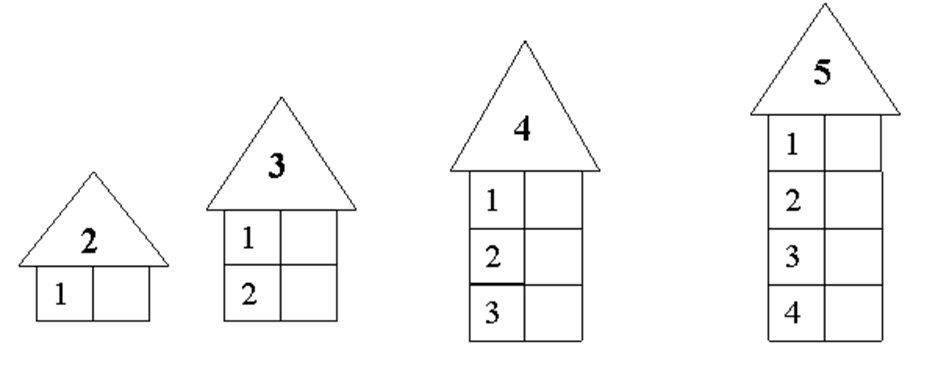 Реши примеры: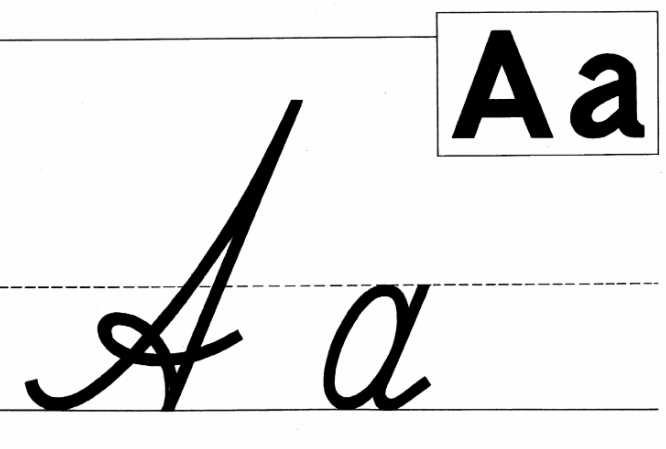 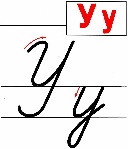 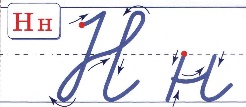 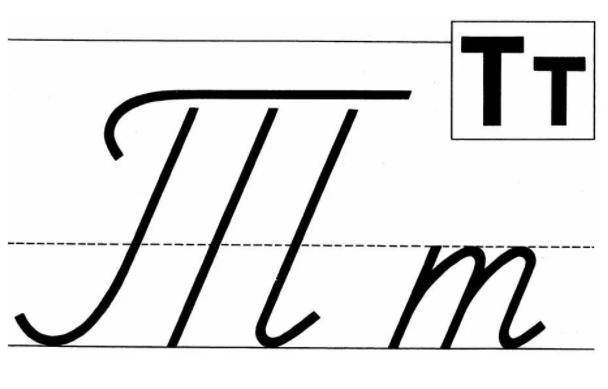 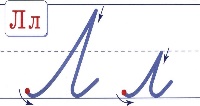 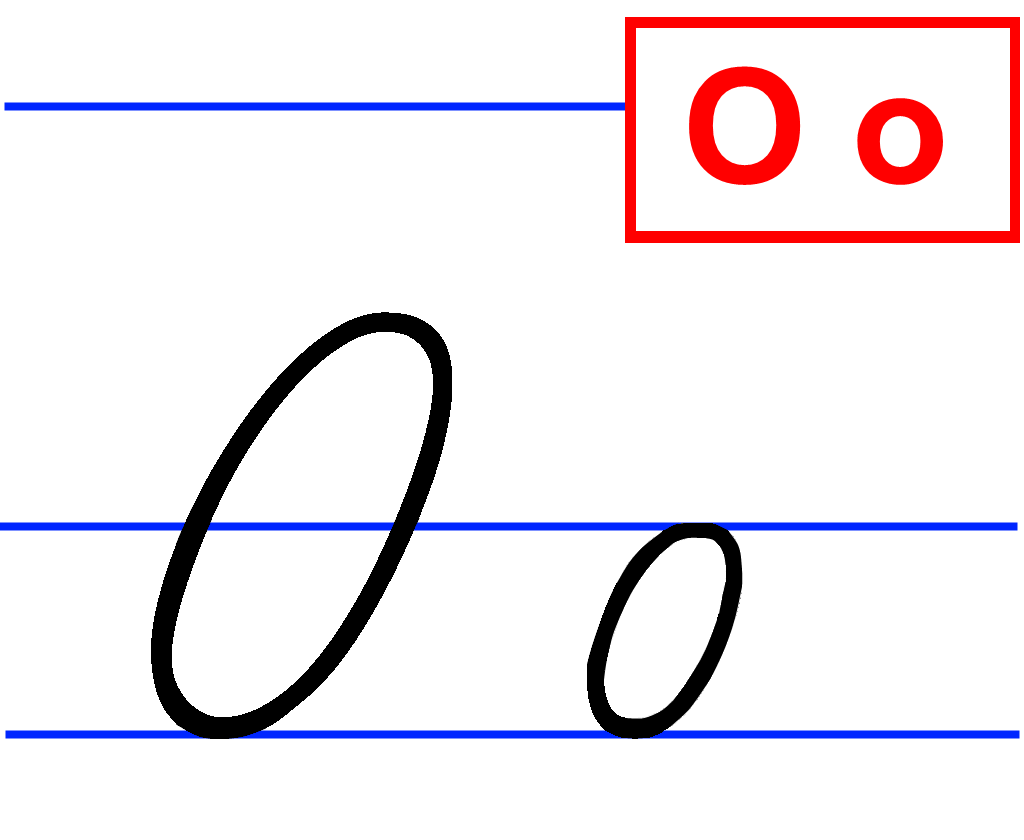 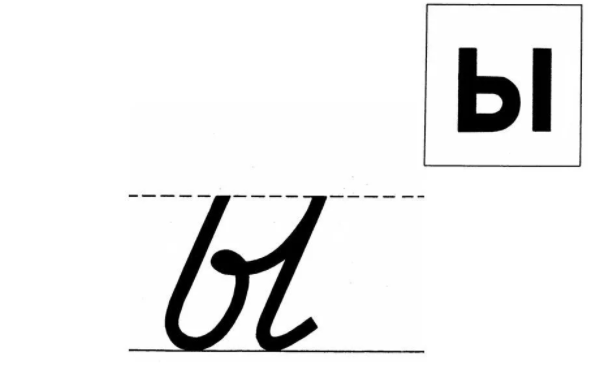 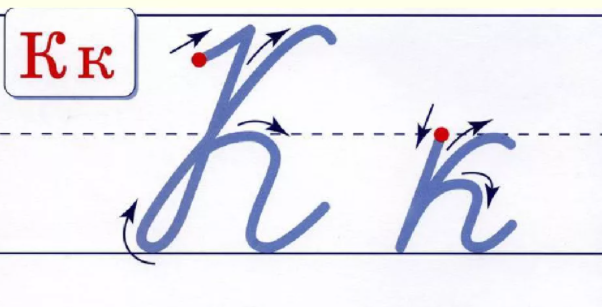 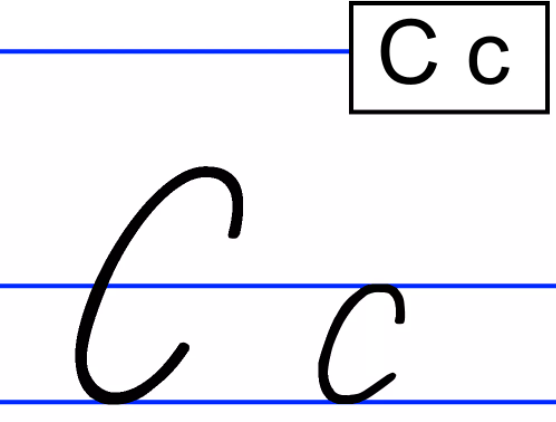 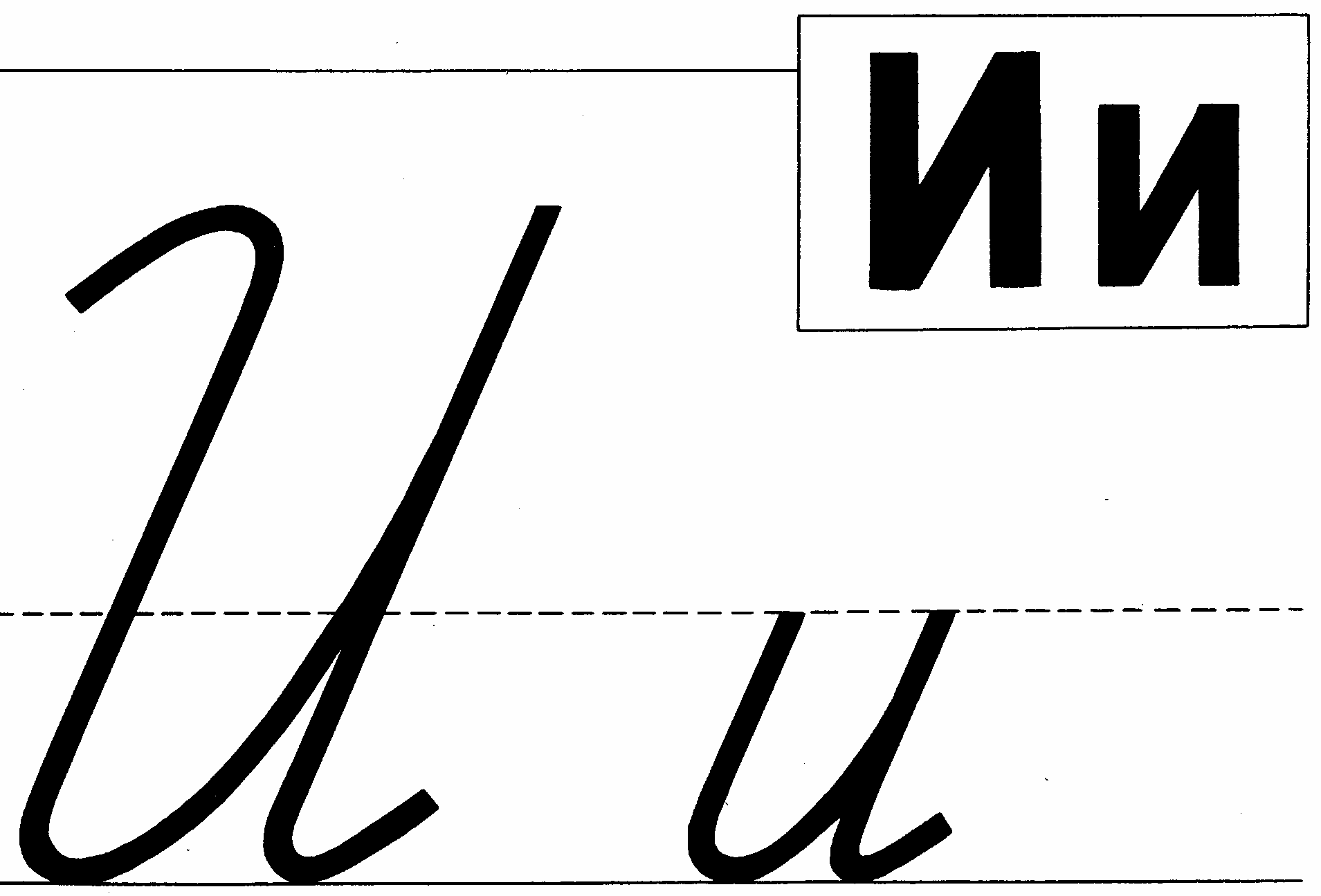 нанонуныниананонунынинтатотутытиататотутытитсасосусысиасасосусысислалолулылиалалолулылилкакокукыкиакакокукыкиккиты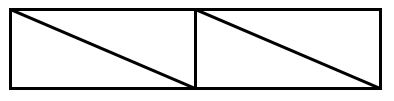 коты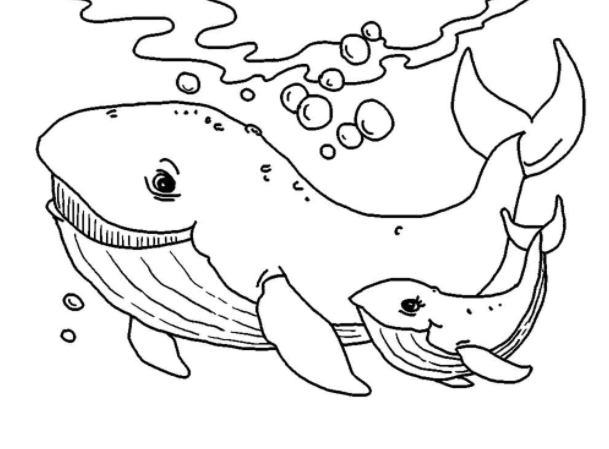 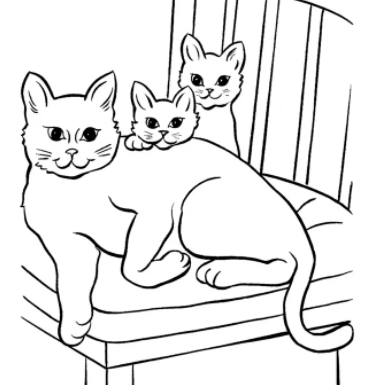 лисамыло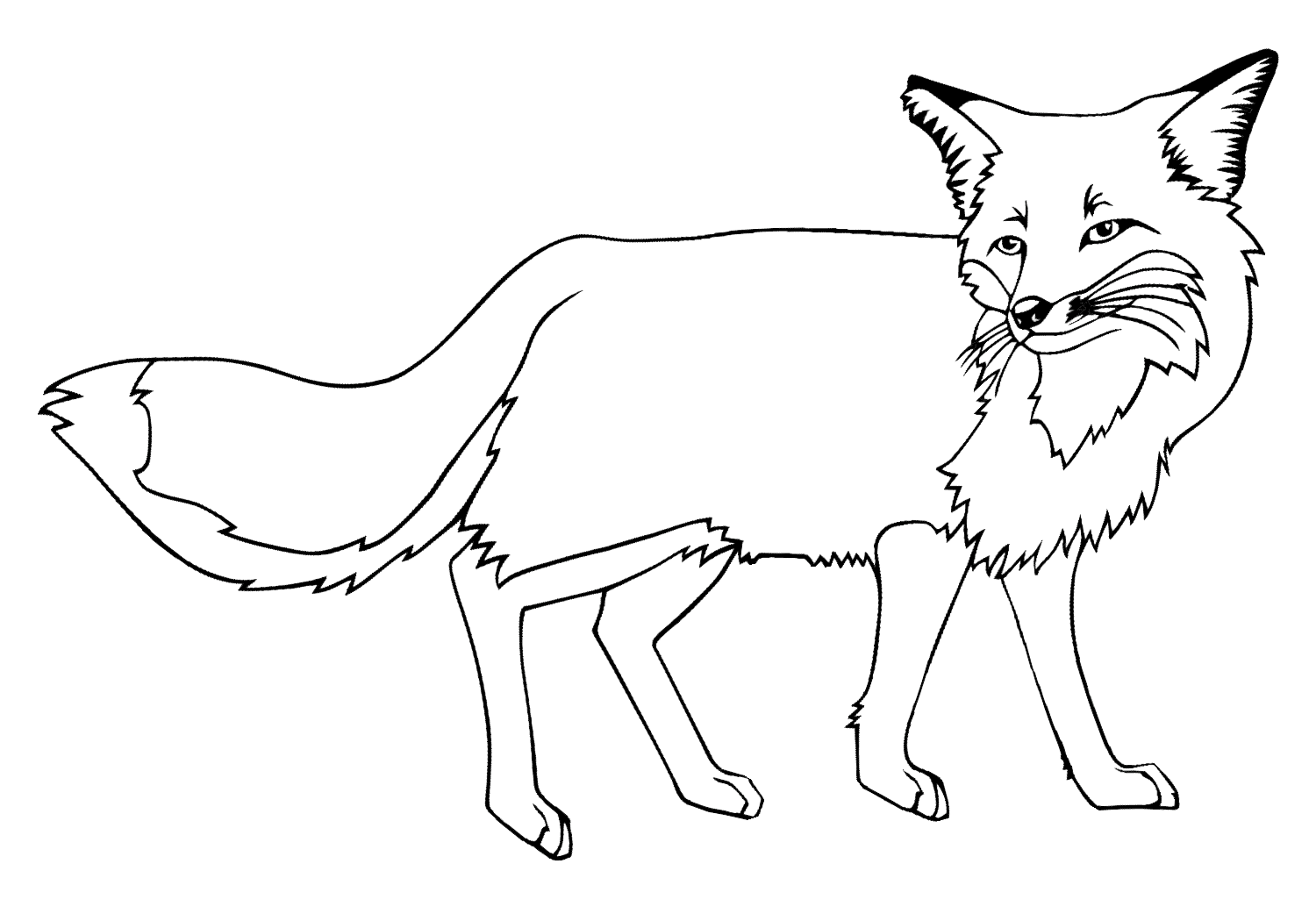 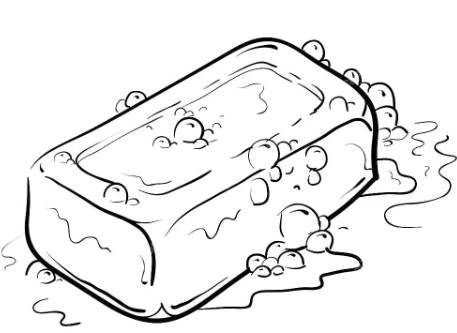 1+1=3-1=2+2=2+3=5-1=2-1=3-2=4-2=3+2=5-3=1+2=1+3=1+4=4-1=5-2=2+1=3+1=4+1=4-3=5-4=